                                    Cas nr. 497-19-8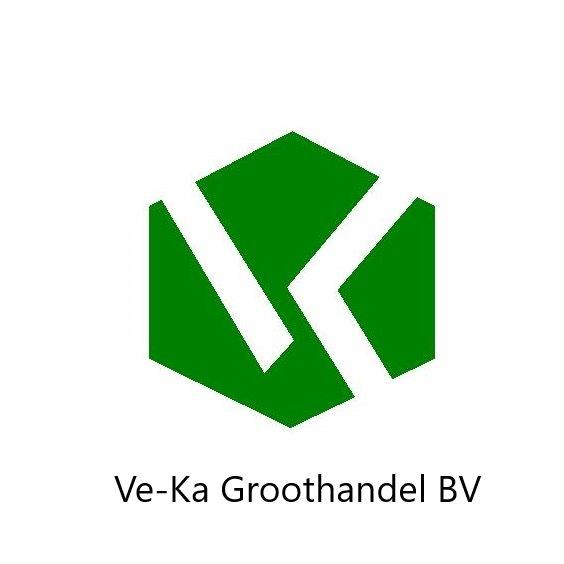                                                                                            EC nr. 207-838-8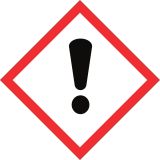 waarschuwingNatriumcarbonaat soda   C-3155H319  veroorzaakt ernstige oogirritatie P264 Na het werken met dit product grondig wassen.P280 beschermende kledij dragen.P305+P351+P338 bij contact met de ogen: voorzichtig afspoelen met water verwijderen  indien mogelijk en blijven spoelen.P337+P313 bij aanhoudende oogirritatie : een arts raadplegen.P-501 De inhoud en de verpakking verwerken volgens de plaatselijke/regionale/internationale /nationale voorschriftenVe-ka groothandel. B.v. industrieweg 7a 6621 BD Dreumel 0487571667